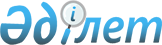 Об установлении стоимости разовых талонов для лиц реализующих товары на рынках "Универсальный" и "Аида"
					
			Утративший силу
			
			
		
					Решение маслихата города Актобе Актюбинской области от 25 апреля 2009 года N 153. Зарегистрировано Управлением юстиции города Актобе Актюбинской области 12 мая 2009 года за N 3-1-107. Утратило силу решением маслихата города Актобе Актюбинской области от 24 января 2013 года № 114      Сноска. Утратило силу решением маслихата города Актобе Актюбинской области от 24.01.2013 № 114.      

В соответствии cо статьей 6 Закона Республики Казахстан "О местном государственном управлении и самоуправлении в Республике Казахстан" от 23 января 2001 года N 148 и пунктом 6 статьи 36 Закона Республики Казахстан от 10 декабря 2008 года N 100-IV "О введении в действие Кодекса Республики Казахстан "О налогах и других обязательных платежах в бюджет" маслихат города Актобе РЕШИЛ:

      1. Установить стоимость разовых талонов для лиц реализующих товары на рынках "Универсальный" и "Аида" согласно приложений 1 и 2.

      2. Контроль за исполнением решения возложить на начальника ГУ "Налоговое управление по городу Актобе" Ли С.М.

      3. Решение вводится в действие по истечению десяти календарных дней после первого официального опубликования.      Председатель сессии      Р.Исмагамбетов      Секретарь маслихата      С.Шынтасова

  

Приложение 1 

к решению N 153 очередной 

семнадцатой сессии маслихата города Актобе 

от 25 апреля 2009 года 

   Стоимость разовых талонов 

за реализацию товаров на рынке "Универсальный" 

Приложение 2 

к решению N 153 очередной 

семнадцатой сессии маслихата города Актобе 

от 25 апреля 2009 года 

   Стоимость разовых талонов 

за реализацию товаров на рынке "Аида" 
					© 2012. РГП на ПХВ «Институт законодательства и правовой информации Республики Казахстан» Министерства юстиции Республики Казахстан
				N п/п 
Виды торговли 
Cтоимость разового талона 
1 
2 
3 
1 Реализация автотранспортных средств (за 1 единицу) 160 N п/п 
Виды торговли 
Cтоимость разового талона в день 
1 
2 
3 
1 Реализация товаров с прилавка В том числе: 

овощи – фрукты мясо 80 

  

  80 80 